Herr Präsident
Werte Mitglieder 1. Ausgangslage Anlässlich seiner Sitzung vom 29. Juni 2020 genehmigte der Grosse Gemeinderat die Teil- revision des Baureglements und des Zonenplanes bezüglich ZPP Nr. X "Am Bärenplatz" in erster Lesung. Gegen diesen Beschluss ergriff das Komitee "Überbauung Bärenplatz" das Referendum und reichte innert der Referendumsfrist 499 gültige Unterschriften ein. Die entsprechende Botschaft zuhanden der Gemeindeabstimmung liegt dieser Botschaft im Entwurf bei und ist durch den Grossen Gemeinderat zu verabschieden. 2. Vorberatende Behörden Der Gemeinderat befasste sich anlässlich mehrerer Sitzungen eingehend mit dem Entwurf der Abstimmungsbotschaft und verabschiedete diese anlässlich seiner Sitzung vom 26. Ok- tober 2020 zuhanden des Grossen Gemeinderates. Aufgrund dieser Ausführungen beantragen wir Ihnen, folgenden B e s c h l u s s zu fassen: Der Abstimmungsbotschaft betreffend Teilrevision des Baureglements und des Zo- nenplans bezüglich ZPP X "Am Bärenplatz" wird zugestimmt. Der Gemeinderat wird mit dem Vollzug beauftragt. Berichterstatter: Gemeinderat Niklaus Müller Dietrich Ressortvorsteher Planungswesen 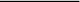 3550 Langnau, 12. November 2020 Im Namen des Gemeinderates sig. Walter Sutter Walter Sutter Gemeindepräsident Beilage:
 Entwurf Abstimmungsbotschaft sig. Samuel Buri Samuel Buri Gemeindeschreiber Traktandum 58 Teilrevision des Baureglements und des Zonenplans bezüglich ZPP X "Am Bärenplatz" / Abstimmungsbotschaft / Verabschiedung 